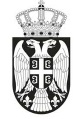 РЕПУБЛИКА СРБИЈА                                                       АУТОНОМНА ПОКРАЈИНА ВОЈВОДИНА                                        ОПШТИНА СЕНТАПРЕДСЕДНИК ОПШТИНЕ СЕНТАБрој: 501-14/2023-II Дана: 23. новембра 2023. годинеС е н т аНа основу, члана 19. Одлуке о поступку доделе и контроле средстава за подстицање програма или недостајућег дела средстава за финансирање програма од јавног интереса које реализују удружења („Службени лист општине Сента”, број 31/2021), члана 61. став 1. тачка 33) Статута општине Сента („Службени лист општине Сента”, број 4/2019), Одлуке о избору програма који се подстичу средствима назначеним у јавном конкурсу број 501-14/2023-II од 9. марта 2023. годинe и Одлуке о буџету општине Сента за 2023. годину („Службени лист општине Сента”, број 17/2022, 5/2023 и 9/2023), Председник општине доноси РЕШЕЊЕ О ДОДЕЛИ СРЕДСТАВА1. Додељују се средства из буџета општине Сента у складу са Јавним конкурсом за подстицање програма/пројеката или недостајућег дела средстава за финансирање програма/пројеката од јавног интереса за општину Сента које реализују удружења у области заштите животне средине, у укупном износу од 350.000,00 динара  која су обезбеђена  Одлуком о буџету општине Сента за 2023. годину („Службени лист општине Сента”, број 17/2022, 5/2023 и 9/2023), и то у оквиру у оквиру програма број 0401 под називом „ЗАШТИТА ЖИВОТНЕ СРЕДИНЕ“,  као активност под бројем 0001 и под називом „Управљање заштитом животне средине“, под шифром функционалне класификације број 540 и под називом „Заштита биљног и животињског света и крајолика“, под бројем позиције 123/0, као економска класификација број 481000 описана као „ДОТАЦИЈЕ НЕВЛАДИНИМ ОРГАНИЗАЦИЈАМА“, и то:2. У случају ненаменског коришћења средстава предузеће се одговарајуће мере за повраћај средстава у буџет општине Сента, у складу са законом.3. Одобрена средства доделиће се корисницима на основу закључених уговора о 
(су) финансирању програма у области заштите животне средине,  између корисника и општине Сента, којим ће се уредити права, обавезе и одговорности уговорених страна.4. Позивају се удружења из тачке 1. овог решења, да року од осам дана од дана објављивања овог решења на званичној интернет презентацији општине Сента и на огласној табли општине Сента, одазову  за  закључење уговора. У противном сматраће се да су повукли предлог програма.5. За извршење овог решења одређује се Општинска управа општине Сента.О б р а з л о ж е њ еОдлуком о буџету општине Сента за 2023. годину („Службени лист општине Сента”, број 17/2022, 5/2023 и 9/2023), и то у оквиру програма број 0401 под називом „ЗАШТИТА ЖИВОТНЕ СРЕДИНЕ“,  као активност под бројем 0001 и под називом „Управљање заштитом животне средине“, под шифром функционалне класификације број 540 и под називом „Заштита биљног и животињског света и крајолика“, под бројем позиције 123/0, као економска класификација број 481000 описана као „ДОТАЦИЈЕ НЕВЛАДИНИМ ОРГАНИЗАЦИЈАМА, утврђена су средства у износу од 350.000,00 динара.Општина Сента је 9. марта 2023. године објавила Јавни конкурс за подстицање програма/пројеката или недостајућег дела средстава за финансирање програма/пројеката од јавног интереса за општину Сента које реализују удружења у области заштите животне средине.Председник општине Сента  је Решењем брoj 501-14/2023-II од 06. априла 2023. годинe године, образовао Koнкурсну комисију за спровођење Јавног конкурса за подстицање програма/пројеката или недостајућег дела средстава за финансирање програма/пројеката од јавног интереса за општину Сента које реализују удружења у области заштите животне средине.Комисија је извршила вредновање предложених програма и утврдила листу вредновања и рангирања пријављених програма, о чему је сачинила записник. Одлуком о избору програма број 501-14/2023-II од 02. октобра 2023. годинe, Председник општине Сента је одлучио о избору програма који се финансирају из средстава буџета општине Сента и висини средстава по одобреном програму.На основу изнетог, решено је као у диспозитиву.                                                                                  Председник општине Сента                                                                                         Рудолф Цегледи с.р.Редни бројДатум пријема пријаваНазив удружењаНазив програмаОдобрена средства116.03.2023.Спасилачки тим Тиса„ Mentőcsapat" TiszaПатролирање реком ТисеJárőrözés a Tiszán75.000,00220.03.2023.Удружење грађана Сенћанска чардаPolgárok Egyesülete Zentai CsárdaA Halász csárda üdülőtelep környezetének védelmeЗаштита животне средине Рибље чарде175.000,00321.03.2023.Удружење за заштиту животне средине „FLOW-E.R.“Szeméttelen fiatalokМлади без смећа25.000,00427.03.2023.Кинолошко Друштво „Потисје“ Сента„Potisje” Ebtenyésztők EgyesületeЕgyütt a felelős kutyatartásértЗаједно за одговорно чување паса75.000,00